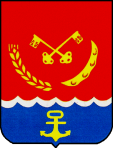 Российская ФедерацияГЛАВА МИХАЙЛОВСКОГО  РАЙОНААМУРСКОЙ  ОБЛАСТИПОСТАНОВЛЕНИЕ 06.04.2020                     		            			                   №    156       _           с.ПоярковоО внесение изменений в постановление главы района от 19.12.2016 № 464 В соответствии с Федеральным законом РФ от 27.07.2010 № 210-ФЗ «Об организации предоставления государственных и муниципальных услуг», постановлением главы район  от 16.06.2011 № 447 «Об утверждении порядков», с целью приведения в соответствие муниципальных правовых актов,п о с т а н о в л я ю:	Внести в административный регламент предоставления муниципальных услуг: "Подготовка и выдача разрешения на строительство, реконструкцию объектов капитального строительства", "Продление срока действия разрешения на строительство", "Внесение изменений в разрешение на строительство", утвержденный постановлением главы района от 19.12.2016 № 464  (далее - Регламент)  следующие изменения:В п.2.4 Регламента слова «7 рабочих дней» заменить словами: «5 рабочих дней»;Настоящее постановление разместить на официальном сайте администрации Михайловского района.Контроль за исполнением настоящего постановления возложить на заместителя главы района по обеспечению жизнедеятельности О.Г.Синюкова.Заместитель главы районапо обеспечению жизнедеятельности_______________О.Г.Синюков«____» ______ 2020 г.Главный специалист отдела строительства, ЖКХ, транспорта и  связи _______________И.В.Безрукова«____» ______ 2020 г.Начальник отдела строительства, ЖКХ, транспорта и  связи _______________О.И.Подорожная«____» ______ 2020 г.Начальник отдела экономики,анализа и прогнозирования ФЭУ_________________Н.М. Варанкина«____» __________ 2020 г.Главный специалист  сектора юридической работы _________________Н.А.Бакшеева«____» ______ 2020 г.С.И.Жуган